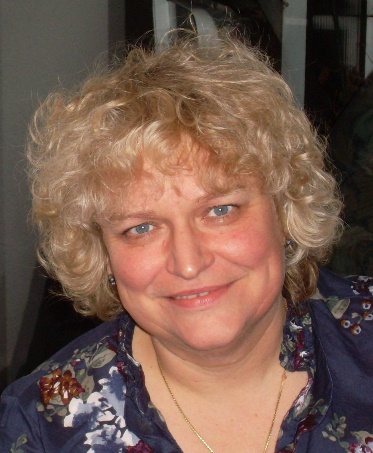 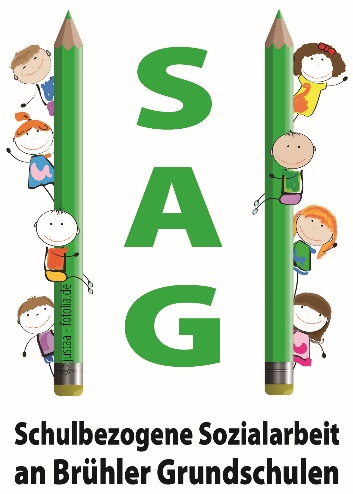 Aus dem Team der Sozialarbeit an Brühler Grundschulen                                                              bin ich, Barbara Greven,                                                                                                      Ihre Ansprechpartnerin für die Barbara-Schule                                                                                          Was wir tun:                                                                                                          Wir beraten und begleiten Eltern und andere Erziehungsberechtigte in                                  erzieherischen Fragen, informieren über Fördermöglichkeiten und                                               helfen beim Ausfüllen von Anträgen.                                                                                              Wir beraten Kinder, wenn sie sich mit ihren Problemen an uns wenden.                                 Wir unterstützen Lehrkräfte und Betreuungskräfte.                                                                   	                           Wie und Wo:                                                                                                                                               Nach Terminabsprache unter                                                                                                                       Tel: 0176 10527692  o.  15 55 15                                                                                            oder Sie schreiben mir                                                                                                                                          bgreven@bruehl.de                                                                                                   Vertraulich und kostenlos!                                                                                                  Ich vereinbare gerne einen Termin bei Ihnen daheim,                                                                                   in meinem Büro, oder wir treffen uns in der Schule